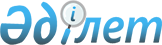 О внесении изменения в приказ Министра иностранных дел Республики Казахстан от 29 января 2016 года № 11-1-2/28 "Об утверждении перечня открытых данных Министерства иностранных дел Республики Казахстан, размещаемых на интернет-портале открытых данных"
					
			Утративший силу
			
			
		
					Приказ Министра иностранных дел Республики Казахстан от 30 декабря 2020 года № 11-1-4/393. Зарегистрирован в Министерстве юстиции Республики Казахстан 31 декабря 2020 года № 22005. Утратил силу приказом и.о. Министра иностранных дел Республики Казахстан от 13 декабря 2022 года № 11-1-4/693.
      Сноска. Утратил силу приказом и.о. Министра иностранных дел РК от 13.12.2022 № 11-1-4/693 (вводится в действие по истечении десяти календарных дней после дня его первого официального опубликования).
      ПРИКАЗЫВАЮ:
      1. Внести в приказ Министра иностранных дел Республики Казахстан от 29 января 2016 года № 11-1-2/28 "Об утверждении перечня открытых данных Министерства иностранных дел Республики Казахстан, размещаемых на интернет-портале открытых данных" (зарегистрирован в Реестре государственной регистрации нормативных правовых актов Республики Казахстан под № 13590, опубликован 1 июля 2016 года в информационно-правовой системе "Әділет") следующее изменение:
      Перечень открытых данных Министерства иностранных дел Республики Казахстан, размещаемых на интернет-портале открытых данных, утвержденный указанным приказом, изложить в новой редакции согласно приложению к настоящему приказу. 
      2. Комитету международной информации Министерства иностранных дел Республики Казахстан в установленном законодательством Республики Казахстан порядке обеспечить:
      1) государственную регистрацию настоящего приказа в Министерстве юстиции Республики Казахстан;
      2) размещение настоящего приказа на официальном интернет-ресурсе Министерства иностранных дел Республики Казахстан;
      3) в течение десяти рабочих дней после государственной регистрации настоящего приказа в Министерстве юстиции Республики Казахстан представление в Департамент юридической службы Министерства иностранных дел Республики Казахстан сведений об исполнении мероприятий, предусмотренных подпунктами 1) и 2) настоящего пункта. 
      3. Контроль за исполнением настоящего приказа возложить на курирующего заместителя Министра иностранных дел Республики Казахстан.
      4. Настоящий приказ вводится в действие по истечении десяти календарных дней после дня его первого официального опубликования.
      "СОГЛАСОВАН"Министерство цифрового развития,инноваций и аэрокосмическойпромышленностиРеспублики Казахстан Перечень открытых данных Министерства иностранных дел Республики Казахстан, размещаемых на интернет-портале открытых данных
					© 2012. РГП на ПХВ «Институт законодательства и правовой информации Республики Казахстан» Министерства юстиции Республики Казахстан
				
      Министр иностранных делРеспублики Казахстан 

М. Тілеуберді
Приложение к приказу
Министра иностранных дел
Республики Казахстан
от 30 декабря 2020 года
№ 11-1-4/393Утвержден приказом
Министра иностранных дел
Республики Казахстан
от 29 января 2016 года
№ 11-1-2/28 № Наименование набора открытых данных Период актуализации Срок размещения информации Источник Ответственное структурное подразделение
1.
Данные о консульствах и посольствах иностранных государств, аккредитованных в Республике Казахстан (страна представительства, тип организации, полное наименование организации, город расположения, адрес, контакты, официальный сайт, электронная почта, страны, куда выдают визы (по совместительству)
По мере необходимости
В течение 20 рабочих дней с момента даты обновления информации
Автоматизированное рабочее место (далее – АРМ)
Служба государственного протокола, Департамент консульской службы
2.
Визовый и безвизовый режим для граждан Республики Казахстан с иностранными государствами
По мере необходимости
В течение 20 рабочих дней с момента даты обновления информации
АРМ
Департамент консульской службы
3.
Визы Республики Казахстан (категория, получатели, кратность, срок действия, период пребывания, основания выдачи визы)
По мере необходимости
В течение 20 рабочих дней с момента даты обновления информации
АРМ
Департамент консульской службы
4.
Тарифы консульских сборов, взимаемых за совершение консульских действий
По мере необходимости
В течение 20 рабочих дней с момента даты обновления информации
АРМ
Департамент консульской службы
5.
Данные о регистрации и количестве актов гражданского состояния Республики Казахстан за рубежом
По мере необходимости
В течение 20 рабочих дней с момента даты обновления информации
АРМ
Департамент консульской службы
6.
Данные об истребовании документов и количестве истребованных документов
По мере необходимости
В течение 20 рабочих дней с момента даты обновления информации
АРМ
Департамент консульской службы
7.
Данные о легализации документов и их количестве
По мере необходимости
В течение 20 рабочих дней с момента даты обновления информации
АРМ
Департамент консульской службы
8.
Данные по вопросам гражданства
По мере необходимости
В течение 20 рабочих дней с момента даты обновления информации
АРМ
Департамент консульской службы
9.
Данные загранучреждений Республики Казахстан за рубежом (адрес, сайт/электронная почта, контакты, кто является руководителем загранучреждения Республики Казахстан)
По мере необходимости
В течение 20 рабочих дней с момента даты обновления информации
АРМ
Департамент человеческих ресурсов
10.
Перечень территориальных органов, подведомственных организаций Министерства иностранных дел Республики Казахстан
По мере необходимости
В течение 20 рабочих дней с момента даты обновления информации
АРМ
Департамент человеческих ресурсов
11.
Организационная структура Министерства иностранных дел Республики Казахстан
По мере необходимости
В течение 20 рабочих дней с момента даты обновления информации
АРМ
Департамент человеческих ресурсов
12.
График приема граждан в Министерстве иностранных дел Республики Казахстан (должность, фамилия, имя, отчество (при его наличии) принимающего, дни и время приема, служебный телефон)
Ежеквартально
За 15 дней до начала очередного квартала
АРМ
Департамент обеспечения и документооборота
13.
Список международных организаций и программ, участниками которых является Республика Казахстан (руководитель, сайт, вид деятельности, срок вступления РК в данную организацию, адреса и контакты представительств в РК)
Ежегодно
20 февраля
АРМ
Департамент многостороннего сотрудничества
14.
Данные о фронт-офисах, сопровождающих и предоставляющих государственные и иные услуги для инвесторов (адрес, контакты, электронная почта, сайт)
По мере необходимости
В течение 20 рабочих дней с момента даты обновления информации
АРМ
Комитет по инвестициям
15.
Перечень приоритетных видов деятельности для реализации инвестиционных проектов, утвержденный постановлением Правительства Республики Казахстан от 14 января 2016 года № 13
По мере необходимости
В течение 20 рабочих дней с момента даты обновления информации
АРМ
Комитет по инвестициям